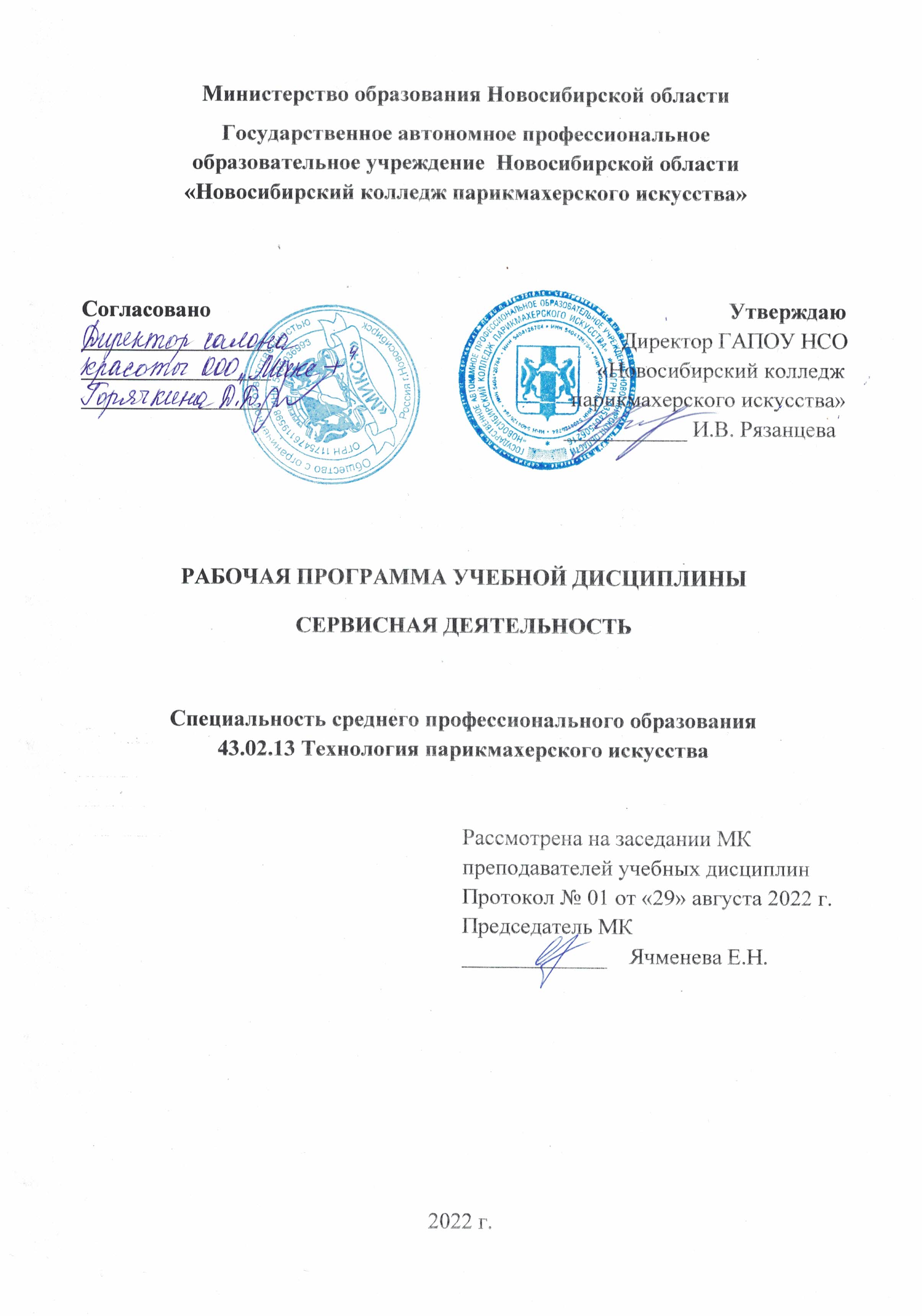 Рабочая программа учебной дисциплины разработана на основе Федерального государственного образовательного стандарта среднего профессионального образования (далее – ФГОС СПО) по специальности 43.02.13 Технология парикмахерского искусства, укрупненная группа профессий 43.00.00 Сервис и туризм. Срок получения СПО по ППССЗ в очной форме обучения - 3 года 10 месяцев.Организация-разработчик: ГАПОУ НСО «Новосибирский колледж парикмахерского искусства» Разработчики:Алферова Л.С., зам директора по УПР Черницкая Н.В., методист ВКЧерновская О.С.,  преподаватель экономических дисциплин 1ККРассмотрена и рекомендована к утверждению на заседании методической комиссии преподавателей учебных дисциплин29.08.2022 г.   протокол № 1 © ГАПОУ НСО «Новосибирский колледж парикмахерского искусства», 2022СОДЕРЖАНИЕ1. ОБЩАЯ ХАРАКТЕРИСТИКА РАБОЧЕЙ ПРОГРАММЫ УЧЕБНОЙ ДИСЦИПЛИНЫ ОП.01 Сервисная деятельность1.1. Область применения рабочей программыРабочая программа учебной дисциплины ОП.01 Сервисная деятельность является частью основной профессиональной образовательной программы в соответствии с ФГОС СПО 43.02.13 Технология парикмахерского искусства.  Укрупненная группа специальностей 43.00.00 Сервис и туризм.1.2. Цель и планируемые результаты освоения дисциплины:2. СТРУКТУРА И СОДЕРЖАНИЕ УЧЕБНОЙ ДИСЦИПЛИНЫ2.1. Объем учебной дисциплины и виды учебной работы2.2. Тематический план и содержание учебной дисциплины 3. УСЛОВИЯ РЕАЛИЗАЦИИ ПРОГРАММЫ УЧЕБНОЙ ДИСЦИПЛИНЫ3.1. Для реализации программы учебной дисциплины  предусмотрены следующие специальные помещения:Кабинет «Гуманитарные и социально-экономические дисциплины», оснащенный оборудованием: рабочие места по количеству обучающихся;рабочее место преподавателя;комплект  учебно-методической документации;раздаточный  материал.Технические средства обучения:персональный компьютер  с лицензионным программным обеспечением;мультимедийный проектор.3.2. Информационное обеспечение реализации программыДля реализации программы библиотечный фонд колледжа имеет  печатные и/или электронные образовательные и информационные ресурсы, рекомендуемые для использования в образовательном процессе. 3.2.1. Печатные изданияВелединский В.Г. Сервисная деятельность: учебник   для специальности "Технология парикмахерского искусства" и профессии "парикмахер" среднего профессионального образования./ Велединский В.Г. – Москва: КноРус, 2021. – 191 с. Казакевич Т. А.  Сервисная деятельность: учебное пособие для среднего профессионального образования / Т. А. Казакевич. – 2-е изд., доп. – Москва: Издательство Юрайт, 2019. – 188 с. Рубцова Н.В. Сервисная деятельность: учебник для студентов учреждений среднего профессионального образования, обучающихся по специальностям "Технология эстетических услуг", "Технология парикмахерского искусства" / Н. В. Рубцова, Н. Н. Даниленко. - Москва: Академия, 2018. - 190 с. Черновская О.С. Методические рекомендации по учебной дисциплине «Сервисная деятельность».  –  Новосибирск, ГАПОУ НСО «Новосибирский колледж парикмахерского искусства», 2017.3.2.2. Электронные издания (электронные ресурсы)Правила  бытового обслуживания населения /Утв. ПП РФ от 21.09.2020 № 1514. – Режим доступа: https://docs.cntd.ru/document/565879774 Национальный стандарт Российской Федерации ГОСТ Р 51142-2019 «Услуги бытовые. Услуги парикмахерских и салонов красоты. Общие технические условия». – Режим доступа: https://docs.cntd.ru/document/1200164123#7D20K3 Профессиональный стандарт «Специалист по предоставлению парикмахерских услуг».  – Режим доступа: http://classinform.ru/profstandarty/33-servis-okazanie-uslug-naseleniiu.html Иванова Н. С. Сервисная деятельность: сервис и гостиничное хозяйство: учебное пособие. - СПб: Издательство СПб академического университета, 2016. - 232 с. Режим доступа: https://www.spbume.ru/file/pages/74/9_ivanova_2016.pdfКнига Сервисная деятельность (Романович Ж.А., Калачев С.Л.) - большая электронная библиотека (bookree.org)Титов А.В. Технологии предпринимательства: учебно-методическое пособие. – Ижевск: Издательский центр «Удмуртский университет», 2017. – 138с. Режим доступа: http://elibrary.udsu.ru/xmlui/bitstream/handle/123456789/16681/289%D0%BB%D0%B1_1000932880_02.11.2017.pdf?sequence=1 Дополнительные источникиЧуберко Е.Ф. Основы предпринимательской деятельности. История предпринимательства: учебник и практикум для СПО / Е. Ф. Чеберко. - М.: Издательство Юрайт, 2018. - 420 с. 4. КОНТРОЛЬ И ОЦЕНКА РЕЗУЛЬТАТОВ ОСВОЕНИЯ УЧЕБНОЙ ДИСЦИПЛИНЫСтр.ОБЩАЯ ХАРАКТЕРИСТИКА РАБОЧЕЙ ПРОГРАММЫ УЧЕБНОЙ ДИСЦИПЛИНЫ4СТРУКТУРА И СОДЕРЖАНИЕ УЧЕБНОЙ ДИСЦИПЛИНЫ5УСЛОВИЯ РЕАЛИЗАЦИИ УЧЕБНОЙ ДИСЦИПЛИНЫ9КОНТРОЛЬ И ОЦЕНКА РЕЗУЛЬТАТОВ ОСВОЕНИЯ УЧЕБНОЙ ДИСЦИПЛИНЫ10Код ПК, ОК УменияЗнанияЛичностные результаты (ЛР)ПК 1.4ПК 2.1ПК 3.4ОК 01ОК 02ОК 03ОК 04ОК 05ОК 06ОК 07ОК 09ОК 10ОК 11соблюдать в профессиональной деятельности правила обслуживания клиентов;определять критерии  качества оказываемых  услуг;использовать  различные  средства делового общения;анализировать профессиональные ситуации с позиции участвующих в них индивидов;управлять конфликтами и стрессами в процессе профессиональной деятельности;выполнять  требования  этики в профессиональной деятельностипотребности человека   и  принципы их  удовлетворения  в  деятельности   организации сервиса;сущность услуги как специфического продукта;правила обслуживания населения;организацию обслуживания потребителей  услуг;способы и формы оказания услуг;понятие  «контактная зона» как сфера реализации сервисной деятельности;основные законы и стандарты в профессиональной деятельности.нормы и правила профессионального поведения и этикета;этику взаимоотношений в трудовом коллективе, в общении  с потребителями;критерии  и составляющие качества услуг;психологические особенности делового общения  и его специфику в сфере обслуживания2. Проявляющий активную гражданскую позицию, демонстрирующий приверженность принципам честности, порядочности, открытости, экономически активный и участвующий в студенческом и территориальном самоуправлении, в том числе на условиях добровольчества, продуктивно взаимодействующий и участвующий в деятельности общественных организаций3. Соблюдающий нормы правопорядка, следующий идеалам гражданского общества, обеспечения безопасности, прав и свобод граждан России. 4. Проявляющий и демонстрирующий уважение к людям труда, осознающий ценность собственного труда. Стремящийся к формированию в сетевой среде личностно и профессионального конструктивного «цифрового следа»6. Проявляющий уважение к людям старшего поколения и готовность к участию в социальной поддержке и волонтерских движениях 7. Осознающий приоритетную ценность личности человека. Уважающий собственную и чужую уникальность в различных ситуациях, во всех формах и видах деятельности.8. Проявляющий и демонстрирующий уважение к представителям различных этнокультурных, социальных, конфессиональных и иных групп. Сопричастный к сохранению, преумножению и трансляции культурных традиций и ценностей многонационального российского государства9. Сохраняющий психологическую устойчивость в ситуативно сложных или стремительно меняющихся ситуациях10. Заботящийся о защите окружающей среды, собственной и чужой безопасности, в том числе цифровой11. Проявляющий уважение к эстетическим ценностям, обладающий основами эстетической культуры15. Соблюдающий требования к внешнему виду и культуре поведения работников индустрии красотыВид учебной работыОбъем часовОбъем образовательной программы34Суммарная учебная нагрузка во взаимодействии с преподавателем30в том числе:в том числе:теоретическое обучение30Самостоятельная работа 4Промежуточная аттестация проводится в форме зачетаПромежуточная аттестация проводится в форме зачетаНаименование разделов и темСодержание учебного материала и формы организации деятельности обучающихсяОбъем часовКоды компетенций, формированию которых способствует элемент программыКоды ЛР, формированию которых способствует элемент программы12345Раздел 1. Организация сервисной деятельностиРаздел 1. Организация сервисной деятельности14Тема 1.1. Основные понятия и структура дисциплиныПредмет,  цели и задачи дисциплины. Структура дисциплины. Ключевые понятия сервисной деятельности.  Современное понятие  сферы сервиса.2ОК 01- 07, ОК 08-11,ПК 1.4; ПК 2.1, ПК 3.4ЛР 2 – ЛР 4, ЛР 6 – ЛР 11, ЛР 15Тема 1.2.Нормативные документы по обслуживанию населения Основные законодательные и нормативные акты в области регулирования отношений между исполнителями и потребителями. Закон РФ «О защите прав потребителей».  Правила  бытового обслуживания населения. Основные подходы к осуществлению сервиса. Принципы сервиса. Отраслевая структура сервисной  деятельности. Специфические особенности индустрии красоты.2ОК 01- 07, ОК 08-11,ПК 1.4; ПК 2.1, ПК 3.4ЛР 2 – ЛР 4, ЛР 6 – ЛР 11, ЛР 15Тема 1.3. Организация обслуживания потребителей услугОсобенности организации  деятельности и виды предприятий сферы сервиса.  Структура  предприятий индустрии красоты (ПИК), направления её совершенствования. Основы организации и роль обслуживания потребителей  в повышении конкурентоспособности  предприятия сферы сервиса. Формы обслуживания населения. Методы обслуживания клиентов, обеспечивающих имидж  ПИК,  повышающих комфортность обслуживания клиентов2ОК 01- 07, ОК 08-11,ПК 1.4; ПК 2.1, ПК 3.4ЛР 2 – ЛР 4, ЛР 6 – ЛР 11, ЛР 15Тема 1.4. «Контакт-ная зона» сервисных предприятий«Контактная зона» как место реализации сервисной деятельности. Особенности организации «контактной зоны» в ПИК. Оснащение рабочих  мест работников «контактной зоны»2ОК 01- 07, ОК 08-11,ПК 1.4; ПК 2.1, ПК 3.4ЛР 2 – ЛР 4, ЛР 6 – ЛР 11, ЛР 15Тема 1.5. Эффективные коммуникации в сервисеКультура сервиса и её составляющие. Правовое  регулирование отношений в сервисной  деятельности.  Права  и обязанности участников  сервисной деятельности.   Конфликтные  ситуации   между  исполнителями и потребителями и их урегулирование. 4ОК 01- 07, ОК 08-11,ПК 1.4; ПК 2.1, ПК 3.4ЛР 2 – ЛР 4, ЛР 6 – ЛР 9, ЛР 15Самостоятельная работа №1 по разделу 1.Разработка электронной презентации по теме: «Социальные предпосылки возникновения  и развития сервисной деятельности. Тенденции развития  и состояние рынка услуг парикмахерских»2Раздел 2. Услуга как специфический продуктРаздел 2. Услуга как специфический продукт8Тема 2.1. Сфера услуг в современном обществеПонимание  клиентов   и  их  потребностей. Факторы, влияющие на формирование услуги.    Классификация   потребностей  в  услугах и сервисном обслуживании. Основные различия  товара и услуги. 2ОК 01- 07, ОК 08-11,ПК 1.4; ПК 2.1, ПК 3.4ЛР 2 – ЛР 4, ЛР 6 – ЛР 9, ЛР 15Тема 2.2. Комплекс маркетинга в сфере сервиса и особенно-сти его реализацииКомплекс маркетинга  в сфере сервиса и особенности его реализации. Стратегия и тактика маркетинга сервисного предприятия. Жизненный цикл  услуги и его основные  этапы.  Формирование цены на услугу. Конкуренция на рынке услуг парикмахерских, её роль.4ОК 01- 07, ОК 08-11,ПК 1.4; ПК 2.1, ПК 3.4ЛР 2 – ЛР 4, ЛР 6 – ЛР 9, ЛР 15Тема 2.3. Основы маркетинга индустрии красотыИсточники рыночной информации. Принципы работы с клиентом. Критерии выбора сегмента парикмахерских услуг. Принципы сегментирования рынка услуг  парикмахерских. 2ОК 01- 07, ОК 08-11,ПК 1.4; ПК 2.1, ПК 3.4ЛР 2 – ЛР 4, ЛР 6 – ЛР 8, ЛР 15Раздел 3. Качество услугРаздел 3. Качество услуг6Тема 3.1. Показатели качества услуг и уровни обслуживания населенияКачество  и уровень сервиса: понятия качества и уровня обслуживания, качества  услуги. Составляющие качества  услуг и обслуживания. Показатели качества услуг, качества и уровня обслуживания. Контроль регламента и качества процесса сервиса в индустрии красоты2ОК 01- 07, ОК 08-11,ПК 1.4; ПК 2.1, ПК 3.4ЛР 2 – ЛР 4, ЛР 6 – ЛР 11, ЛР 15Тема 3.2. Пути повышения качества услуг и обслуживания населенияПонятие, значение  и способы контроля качества услуг и обслуживания. Стандарты парикмахерских услуг как форма контроля  в салонах-парикмахерских. Критерии качества работы и способы мотивации работников сервисных организаций. Контроль  удовлетворённости потребителей  услуг 2ОК 01- 07, ОК 08-11,ПК 1.4; ПК 2.1, ПК 3.4ЛР 2 , ЛР 4, ЛР 6 – ЛР 11, ЛР 15Самостоятельная работа № 2 по разделам 2-3.Подготовка устного сообщения по теме (по согласованию с преподавателем) – групповая или индивидуальная работа:Показатели конкурентоспособности ПИК  Формы контроля качества обслуживания в ПИК различной ценовой категорииСоставление опросника – оценочного листа качества  услуг ПИК. Составление перечня вопросов для устного опроса клиентов с целью выявления потребностей в новых видах услуг и формах обслуживания. Решение  производств. ситуации –  пути выхода из конфликтной ситуации.2Раздел 4. Понятие сервисных технологийРаздел 4. Понятие сервисных технологий6Тема 4.1. Новые виды услуг и прогрессивные формы обслуживания населенияПонятие и содержание  сервисных  технологий.  Понятие новых видов услуг для рынка и для данного региона; необходимость продвижения на рынок новых видов услуг. Прогрессивные формы в индустрии красоты2ОК 01- 07, ОК 08-11,ПК 1.4; ПК 2.1, ПК 3.4ЛР 2 – ЛР 4, ЛР 6 – ЛР 11, ЛР 15Тема 4.2. Внедрение новых видов услуг и прогрессивных форм обслуживанияРазработка  и продвижение на рынок  новых видов услуг и форм обслуживания, влияние  их на себестоимость, цену,  удовлетворённость  потребителей  ассортиментом и качеством  услуг, уровнем и качеством обслуживания. Оценка  эффективности внедрения новых видов услуг и форм обслуживания4ОК 01- 07, ОК 08-11,ПК 1.4; ПК 2.1, ПК 3.4ЛР 2 – ЛР 4, ЛР 6 – ЛР 11, ЛР 15ВсегоВсего34Результаты обученияКритерии оценкиМетоды оценкиВ результате освоения дисциплины обучающийся должен уметь:-  соблюдать  в профессиональной деятельности  правила обслуживания клиентов- определять критерии  качества оказываемых  услуг- использовать  различные  средства делового общения-  анализировать профессиональные ситуации  с позиции участвующих в них индивидов- управлять конфликтами и стрессами в процессе профессиональной деятельностиПравильность, полнота выполнения заданий, точность формулировок, Адекватность, оптимальность выбора способов действий, методов, техник, последовательностей действий Точность оценки, самооценки выполненияФормы контроля обучения:- зачёт,  тестирование, экспертная оценка самостоятельных и творческих работ и других видов текущего контроляМетоды оценки результатов обучения:Экспертная оценка  результатов деятельности обучающегося при выполнении самостоятельной работы,  тестирования, и других видов текущего контроляВ результате освоения дисциплины обучающийся должен знать:-   социальные  предпосылки  возникновения  и  развития сервисной деятельности-  потребности человека и принципов их удовлетворения в деятельности  организации сервиса-  сущность услуги как специфического продуктаЗнание  понятия «контактная зона» как сферы реализации сервисной деятельности-  правила обслуживания населения-  организацию обслуживания потребителей  услуг-  способы и формы оказания услуг-  нормы и правила профессионального поведения и этикета- этику взаимоотношений в трудовом коллективе, в общении с потребителями-критерии и составляющие качества услуг-  психологические особенности делового общения  и его специфики в сфере обслуживанияПолнота ответов, точность формулировок, адекватность применения профессиональной терминологииНе менее 75% правильных ответов.Формы контроля обучения:- зачёт,  тестирование, экспертная оценка самостоятельных и творческих работ и других видов текущего контроляМетоды оценки результатов обучения:Экспертная оценка  результатов деятельности обучающегося при выполнении самостоятельной работы,  тестирования, и других видов текущего контроляЛичностные результаты:2. Проявляющий активную гражданскую позицию, демонстрирующий приверженность принципам честности, порядочности, открытости, экономически активный и участвующий в студенческом и территориальном самоуправлении, в том числе на условиях добровольчества, продуктивно взаимодействующий и участвующий в деятельности общественных организаций3. Соблюдающий нормы правопорядка, следующий идеалам гражданского общества, обеспечения безопасности, прав и свобод граждан России. Лояльный к установкам и проявлениям представителей субкультур, отличающий их от групп с деструктивным и девиантным поведением. Демонстрирующий неприятие и предупреждающий социально опасное поведение окружающих4. Проявляющий и демонстрирующий уважение к людям труда, осознающий ценность собственного труда. Стремящийся к формированию в сетевой среде личностно и профессионального конструктивного «цифрового следа»6. Проявляющий уважение к людям старшего поколения и готовность к участию в социальной поддержке и волонтерских движениях 7. Осознающий приоритетную ценность личности человека. Уважающий собственную и чужую уникальность в различных ситуациях, во всех формах и видах деятельности.8. Проявляющий и демонстрирующий уважение к представителям различных этнокультурных, социальных, конфессиональных и иных групп. Сопричастный к сохранению, преумножению и трансляции культурных традиций и ценностей многонационального российского государства9. Соблюдающий и пропагандирующий правила здорового и безопасного образа жизни, спорта; предупреждающий либо преодолевающий зависимости от алкоголя, табака, психоактивных веществ, азартных игр и т.д. Сохраняющий психологическую устойчивость в ситуативно сложных или стремительно меняющихся ситуациях10. Заботящийся о защите окружающей среды, собственной и чужой безопасности, в том числе цифровой11. Проявляющий уважение к эстетическим ценностям, обладающий основами эстетической культуры15. Соблюдающий требования к внешнему виду и культуре поведения работников индустрии красоты– Демонстрация интереса к будущей профессии;  оценка собственного продвижения, личностного развития;  положительная динамика в организации собственной учебной деятельности по результатам самооценки, самоанализа и коррекции ее результатов;  ответственность за результат учебной деятельности и подготовки к профессиональной деятельности;  проявление учебной активности;  участие в исследовательской и проектной работе;  участие в викторинах, в предметных неделях;  соблюдение этических норм общения при взаимодействии с обучающимися, преподавателями;  конструктивное взаимодействие в учебном коллективе;  демонстрация навыков межличностного делового общения, социального имиджа;готовность к общению и взаимодействию с людьми самого разного статуса, этнической, религиозной принадлежности и в многообразных обстоятельствах;  сформированность гражданской позиции;  проявление мировоззренческих установок на готовность молодых людей к работе на благо Отечества;  проявление правовой активности и навыков правомерного поведения, уважения к Закону;  участие в реализации просветительских программ, молодежных объединениях;  проявление культуры потребления информации, умений и навыков пользования компьютерной техникой, навыков отбора и критического анализа информации, умения ориентироваться в информационном пространствеНаблюдение, экспертная оценка во время учебной деятельности